2018 Breadbasket Zone/ Iowa Masters Short CourseState Championship Swimming MeetSaturday March 24, 2018U.S. Masters Swimming Sanction Number: 408-S001Hosted by: Iowa Flyers Swim Club.Location: Campus Recreation & Wellness Center, 309 S. Madison Street, Iowa City, IowaDate: Saturday March 24, 2018   Warm-ups at Noon- Meet Begins at 1:00PM.Sanction: Sanctioned by U.S.M.S. Inc. and Local Masters Swimming Committee, Iowa Masters Swimming.Pool: Eight lane 25 yards, with non-turbulent lane markers, backstroke flags, electronic timing system with touch-pads and generous spectator seating.  There is an  additional pool that will be available for warm-up/warm down throughout the meet.Awards: Team: Traveling trophy for first place. Medals for top 3 places in each individual event/age group.Team Scoring: Individual events: 9-7-6-5-4-3-2-1; relay events: 18-14-12-10-8-6-4-2. Generally your “team” is the city or town where you live. See “team definition” below.Rules: 2018 U.S.M.S. rules prevail. Individual competition is age groups, 18-24, 25-29, 30-34, 35-39, etc. Age as of March 24, 2018 determines age for the meet. Relay age groups are: 18+, 25+, 35+, 45+, etc. The age of the youngest swimmer determines the age of the relay. Event Limit: Swimmers may enter a maximum of five (5) individual events. A swimmer may enter each relay once.  Swimmers may enter either the 1000 or 1650 freestyle, but not both.Cost: $29.50 entry fee + .50 splash fee = $30.00. (A late fee of $10.00 will be added to all entries not received by Tuesday, March 20, 2018) Make check payable to Iowa Flyers Swim Club(IFLY). The splash fee is for the promotion of Masters Swimming in Iowa.Entry Deadline: Tuesday, March 20, 2018. Deck entries will be accepted, but will be assessed a $10.00 late fee. We do want to encourage all entries including deck entries. However, late entries must be received by 12:15 p.m. on the day of the meet. Entries: Swimmers with late entries should be sure to have your entry sheet filled out completely. It is important to include full address also. Late entries are $40.00. Make check payable to Iowa Flyers Swim Club. Checks are preferred but cash is accepted. The distance events will be deck-seeded. We will ask all distance swimmers to check in at the computer table to confirm their entry in the event. Entry cards for relay events can be completed at the meet, or submitted with this entry form. Seed Times: Submit latest times for 25 yard course. Enter “NT” for no time. Eligibility: Open to all swimmers with current U.S. Masters swimming cards. U.S.M.S. Registration: REQUIRED ! It is strongly recommended that you complete your 2018 USMS registration prior to entering the meet.  You may do so any time at usms.org. Please attach a photo copy of your 2018 USMS card with entry form and check. 
Scratches: Swimmers not reporting for events will be scratched. No refunds. Meet Director: Mail entries and check to:  Christopher Freeman                                                                     U of I Recreational Services                                                                    309 S. Madison Street                                                                    Iowa City, Iowa 52242                                                                    (319)353-4515    christopher-p-freeman@uiowa.eduENTRIES WILL NOT BE PROCESSED UNLESS THEY ARE ACCOMPANIED BY A CHECK. PLEASE MAKE SURE THAT ALL ENTRIES ARE WRITTEN LEGIBLY. ANY ENTRIES THAT CAN NOT BE READ WILL BE DISCARDED AND RETURNED TO SENDER. Team Definitions: All U.S.M.S. swimmers registered in the state of Iowa are officially members of the same “Iowa Masters” club. FOR THE PURPOSES OF THIS MEET ONLY, in order to have a sporting competition for a State Championship Team Trophy, a “Team” is defined as follows: 1. A team must have a designated City or Town which is a single city or town in Iowa. 2. Every team member must reside in the designated city or town, or swim regularly (at least 20 times per year) at a pool within 25 miles of the designated city or town. 3. Relays, to score team points must consist of the members from a single team. 4. Entrants residing outside of Iowa and who have an “Iowa Masters” USMS card may swim for an Iowa team if rule 2 is satisfied. 5. Teams outside the state of Iowa may score points, but are not eligible for the team trophy. OFFICIAL ENTRY FORM2018 IOWA MASTERS SHORT COURSE STATE CHAMPIONSHIP & BREADBASKET ZONE CHAMPIONSHIP SWIM MEETCampus Recreation & Wellness Center, 309 S. Madison StreetUniversity of Iowa, Iowa City, IowaSaturday, March 24, 2018 Sanctioned by: USMS, Inc. and Local Masters Swimming Committee, and Iowa Masters Swimming Sanction Number:  408S001NAME ______________________________ SEX _______ AGE_________ _______                                                                               (age on date: March 24, 2018)ADDRESS ____________________________________    E‐mail ADDRESS _______________________ HOME PHONE__________________________ CELL PHONE ____________________________________ U.S.Masters Swimming Number ______________     AGE GROUP ___________   TEAM _____________ Money enclosed: Meet entry and splash fee: $30.00 (before March 20)                                 Late entry fee after March 20th of $40.00 (total see below)                                                                            Mail form to:  Chris Freeman	          U of I Recreational Services                          309 S. Madison Street                         Iowa City, IA  52242                    Total enclosed   (check payable to Iowa Flyers Swim Club)___________________________   EVENTS (please circle event number and enter seed time) limit of 5 individual events : 1. Women’s 400 Free Relay           __________           15 minute break 2. Men’s 400 Free Relay                  __________          25. Women’s 500 Free            ____________ 3. Women’s 200 Back                     __________           26. Men’s 500 Free                   ____________ 4. Men’s 200 Back                           __________           27. Women’s 50 Fly                   ___________ 5. Women’s 200 Medley Relay     __________           28. Men’s 50 Fly                        ___________ 6. Men’s 200 Medley Relay           __________           29. Women’s 100 Breast      .   ___________ 7. Women’s 100 Fly                        __________           30. Men’s 100 Breast                ___________8. Men’s 100 Fly                              __________           31. 200 Mixed Medley Relay   ___________ 9. Women’s 200 Breast                   __________          33. Women’s 100 Free             ___________ 10. Men’s 200 Breast                       __________          34. Men’s 100 Free                   ___________ 11. Women’s 50 Free                      __________           35. Women’s 50 Back              ___________ 12. Men’s 50 Free                            __________           36. Men’s 50 Back                    ___________ 13. 200 Mixed Free Relay               __________           37. Women’s 200 Fly               ___________ 15. Women’s 200 I.M.                    __________           38. Men’s 200 Fly                      ___________ 16. Men’s 200 I.M.                         ___________          39. Women’s 100 I.M.              ___________ 17. Women’s 200 Free                    __________          40. Men’s 100 I.M.                    ___________ 18. Men’s 200 Free                          __________          41. Women’s 200 Free Relay   ___________ 19. Women’s 100 Back                   __________           42. Men’s 200 Free Relay        ___________ 20. Men’s 100 Back                        __________            43. Women’s 1000 Free          ___________ 21. Women’s 50 Breast                  __________           44. Men’s 1000 Free                ___________ 22. Men’s 50 Breast                       __________            45. Women’s 1650 Free          ___________   23. Women’s 400 I.M.                   __________            46. Men’s 1650 Free               ___________ 24. Men’s 400 I.M.                         __________           	PARTICIPANT WAIVER AND RELEASE OF LIABILITY,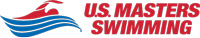 ASSUMPTION OF RISK AND INDEMNITY AGREEMENTFor and in consideration of United States Masters Swimming, Inc. (“USMS”) allowing me, the undersigned, to participate in any USMS sanctioned or approved activity, including swimming camps, clinics, and exhibitions; learn-to-swim programs; swimming tryouts; fitness and training programs (including dryland training); swim practices and workouts (for both pool and open water); pool meets; open water competitions; local, regional, and national competitions and championships (both pool and open water); and related activities (“Event” or “Events”); I, for myself, and on behalf of my spouse, children, heirs and next of kin, and any legal and personal representatives, executors, administrators, successors, and assigns, hereby agree to and make the following contractual representations pursuant to this Waiver and Release of Liability, Assumption of Risk and Indemnity Agreement (the “Agreement”);I hereby certify and represent that (i) I am in good health and in proper physical condition to participate in the Events; and (ii) I have not been advised of any medical conditions that would impair my ability to safely participate in the Events. I agree that it is my sole responsibility to determine whether I am sufficiently fit and healthy enough to participate in the Events.I acknowledge the inherent risks associated with the sport of swimming. I understand that my participation involves risks and dangers, which include, without limitation, the potential for serious bodily injury, sickness and disease, permanent disability, paralysis and death (from drowning or other causes); loss of or damage to personal property and equipment; exposure to extreme conditions and circumstances; accidents involving other participants, event staff, volunteers or spectators; contact or collision with natural or manmade objects; dangers arising from adverse weather conditions; imperfect water conditions; water and surface hazards; facility issues; equipment failure; inadequate safety measures; participants of varying skill levels; situations beyond the immediate control of the Event organizers; and other undefined, not readily foreseeable and presently unknown risks and dangers (“Risks”). I understand that these Risks may be caused in whole or in part by my own actions or inactions, the actions or inactions of others participating in the Events, or the negligent acts or omissions of the Released Parties defined below, and I hereby expressly assume all such Risks and responsibility for any damages, liabilities, losses or expenses that I incur as a result of my participation in any Events.I agree to be familiar with and to abide by the Rules and Regulations established by USMS, including any safety regulations. I accept sole responsibility for my own conduct and actions while participating in the Events.I hereby Release, Waive and Covenant Not to Sue, and further agree to Indemnify, Defend and Hold Harmless the following parties: USMS, its members, clubs, workout groups, event hosts, employees, and volunteers (including, but not limited to, event directors, coaches, officials, judges, timers, safety marshals, lifeguards, and support boat owners and operators); the USMS Swimming Saves Lives Foundation; USMS Local Masters Swimming Committees (LMSCs); the Event organizers and promoters, sponsors and advertisers; pool facility, lake and property owners or operators hosting the Events; law enforcement agencies and other public entities providing support for the Events; and each of their respective parent, subsidiary and affiliated companies, officers, directors, partners, shareholders, members, agents, employees, and volunteers (individually and collectively, the “Released Parties”), with respect to any liability, claim(s), demand(s), cause(s) of action, damage(s), loss or expense (including court costs and reasonable attorneys’ fees) of any kind or nature (“Liability”) which may arise out of, result from, or relate in any way to my participation in the Events, including claims for Liability caused in whole or in part by the negligent acts or omissions of the Released Parties. I further agree that if, despite this Agreement, I, or anyone on my behalf, makes a claim for Liability against any of the Released Parties, I will indemnify, defend and hold harmless each of the Released Parties from any such Liabilities which any may be incurred as the result of such claim.I hereby warrant that I am of legal age and competent to enter into this Agreement, that I have read this Agreement carefully, understand its terms and conditions, acknowledge that I will be giving up substantial legal rights by signing it (including the rights of my spouse, children, heirs and next of kin, and any legal and personal representatives, executors, administrators, successors, and assigns), acknowledge that I have signed this Agreement without any inducement, assurance, or guarantee, and intend for my signature to serve as confirmation of my complete and unconditional acceptance of the terms, conditions and provisions of this Agreement. This Agreement represents the complete understanding between the parties regarding these issues and no oral representations, statements, or inducements have been made apart from this Agreement. If any provision of this Agreement is held to be unlawful, void, or for any reason unenforceable, then that provision shall be deemed severable from this Agreement and shall not affect the validity and enforceability of any remaining provisions.	Revised 07/01/2014Last NameFirst NameMISex (circle) M       FSex (circle) M       FDate of Birth (mm/dd/yy)Street Address, City, State, ZipStreet Address, City, State, ZipStreet Address, City, State, ZipStreet Address, City, State, ZipStreet Address, City, State, ZipStreet Address, City, State, ZipSignature of ParticipantSignature of ParticipantSignature of ParticipantSignature of ParticipantDate SignedDate Signed